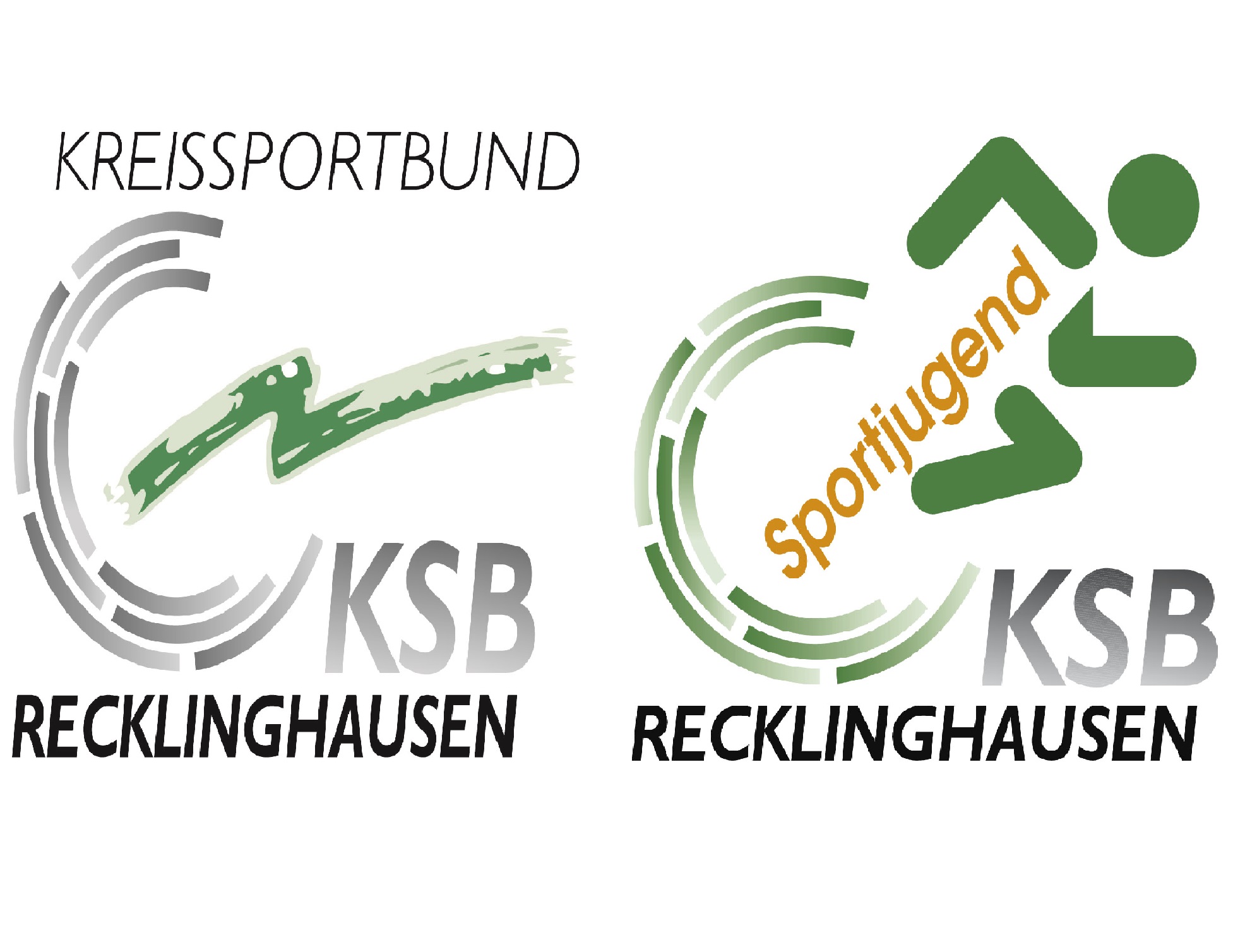 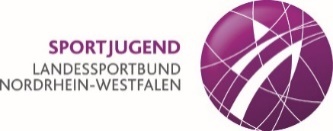 Sporthelfer- Ausbildung   Hospitationsbogen SH I Name ______________________________Thema und Ziel der Stunde RahmenbedingungenBeobachtungsaufgabenUnterschrift Übungsleiter ________________________________________________________________________________________________________________________________________________________________________________________________________________________________________________________________________________________________________________________________Datum: _________________      Uhrzeit:   ________________     Sportart: __________________ Verein/Organisation: _____________________________Gruppengröße: _______________________Alter der TN: _____________________________________________________Besonderheiten der Gruppe (z. B. inklusive Sportgruppe etc.) ________________________________________________________________Wie beginnt der Übungsleiter seine Stunde (Einstimmungsphase)?________________________________________________________________________________________________________________________________________________________________________________________________________________________________________________________________________________________________________________________________Welche Übungen/Spiele wählt der Übungsleiter in der Mitte der Stunde (Schwerpunktphase)? ________________________________________________________________________________________________________________________________________________________________________________________________________________________________________________________________________________________________________________________________Wie beendet der Übungsleiter seine Stunde (Ausklangphase)? ________________________________________________________________________________________________________________________________________________________________________________________________________________________________________________________________________________________________________________________________An welchen Stellen in der Stunde werden die TeilnehmerInnen einbezogen (z. B. bei Spielerklärungen, bei der Auswahl von Spielen,...)? ________________________________________________________________________________________________________________________________________________________________________________________________________________________________________________________________________________________________________________________________Welche Verbesserungsvorschläge hast du zur Stunde?  ________________________________________________________________________________________________________________________________________________________________________________________________________________________________________________________________________________________________________________________________Welche Erkenntnisse nimmst du aus der Stunde für dich mit? ________________________________________________________________________________________________________________________________________________________________________________________________________________________________________________________________________________________________________________________________